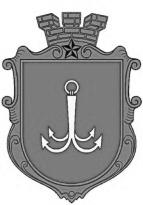 ОДЕСЬКА МІСЬКА РАДАПОСТІЙНА КОМІСІЯЗ ПИТАНЬ ПЛАНУВАННЯ, БЮДЖЕТУ І ФІНАНСІВ ________________№_________________на №______________від______________┌						┐ПРОТОКОЛ засідання комісії27.06.2023 року      14-00       каб. 307  Присутні:Потапський Олексій Юрійович Звягін Олег СергійовичІєремія Василь Володимирович Макогонюк Ольга Олександрівна  Танцюра Дмитро Миколайович Запрошені: СЛУХАЛИ: Інформацію заступника міського голови - директора Департаменту фінансів Одеської міської ради Бедреги С.М. по коригуванню бюджету Одеської міської територіальної громади на 2023 рік за листом Департаменту фінансів № 04-13/136/652 від 16.06.2023 року.Голосували за наступні коригування бюджету Одеської міської територіальної громади на 2023 рік:1. Департаментом муніципальної безпеки Одеської міської ради з метою реалізації заходів Міської цільової програми «Безпечне місто Одеса» на 2020-2023 роки» та враховуючи звернення військових частин надані пропозиції (копії листів додаються) щодо перерозподілу бюджетних призначень за КПКВКМБ 2219800 «Субвенція з місцевого бюджету державному бюджету на виконання програм соціально-економічного розвитку регіонів» між загальним та спеціальним фондами наступним чином:1.1. Південному регіональному управлінню Державної прикордонної служби України: для військової частини 2524 - на придбання спеціалізованого (спеціального) санітарного транспортного засобу (реанімобіль з обладнанням) екстреної (швидкої) медичної допомоги для рятування, евакуації та надання допомоги особистому складу, для військової частини 2138 - на придбання інженерно-технічного майна – закупівля мобільних радіолокаційних станцій, бетонних вогневих модулів, оптичних та тепловізійних приладів, а саме:								1.2. Військовій частині А2238 на придбання запчастин до автотранспортних засобів та їх обслуговування, а саме:- зменшення бюджетних призначень спеціального фонду (бюджету розвитку) (найменування витрат бюджету розвитку: «Субвенція з місцевого бюджету державному бюджету на виконання програм соціально-економічного розвитку регіонів – капітальні трансферти військовій частині А2238 згідно з Міською цільовою програмою «Безпечне місто Одеса» на 2020-2023 роки») на 500 000 грн;- збільшення  бюджетних призначень загального фонду (видатки споживання) на  500 000 грн.2. Департаментом міського господарства Одеської міської ради надані пропозиції (копії листів додаються) щодо визначення у бюджеті Одеської міської територіальної громади на 2023 рік додаткових бюджетних призначень у загальній сумі 9 056 000 грн, у тому числі:	2.1. Рішенням Виконавчого комітету Одеської міської ради від 25 травня                2023 року № 153 «Про затвердження зразків надгробків на могилах військовослужбовців Збройних Сил  України, а також інших військових формувань та правоохоронних органів або осіб з їх числа, які захищали незалежність, суверенітет та територіальну цілісність України у зв’язку з військовою агресією Російської Федерації проти України» Комунальне підприємство «Спеціалізоване підприємство комунально-побутового обслуговування» визначено замовником робіт з виготовлення та встановлення надгробків за рахунок коштів бюджету Одеської міської територіальної громади. 	У зв’язку з цим, пропонується визначення додаткових бюджетних призначень загального фонду у сумі 4 400 000 грн за КПКВКМБ 1213242 «Інші заходи у сфері соціального захисту і соціального забезпечення» (видатки споживання) на виготовлення та встановлення надгробків на могилах захисників України.2.2. На утримання та ремонт захисних споруд цивільного захисту в межах виконання заходів Міської цільової програми цивільного захисту населення і територій від надзвичайних ситуацій техногенного і природного характеру, забезпечення пожежної безпеки на території м. Одеси на 2022 – 2026 роки, надані пропозиції щодо визначення додаткових бюджетних призначень Комунальному підприємству «Сервісний центр» у сумі 8 136 300 грн, у тому числі: 6 480 300 грн – на утримання захисних споруд цивільного захисту та 1 656 000 грн – на проведення ремонтно-відновлювальних робіт на захисних спорудах цивільного захисту комунальної форми власності. Для проведення ремонтно-відновлювальних робіт на захисних спорудах цивільного захисту комунальної форми власності пропонуємо збільшити бюджетні призначення спеціального фонду (бюджету розвитку) за КПКВКМБ 1216090 «Інша діяльність у сфері житлово-комунального господарства» (найменування витрат бюджету розвитку: «Придбання обладнання і предметів довгострокового користування (КП «Сервісний центр») у сумі 1 656 000 грн. Визначення додаткових бюджетних призначень за підпунктом 2.2. у сумі                       1 656 000 грн пропонуємо за рахунок залишку коштів загального фонду бюджету  Одеської міської територіальної громади, який утворився станом на 01 січня 2023 року.2.3. Надані пропозиції щодо визначення додаткових бюджетних призначень спеціального фонду (бюджету розвитку) за КПКВКМБ 1217340 «Проєктування, реставрація та охорона пам’яток архітектури» у сумі 3 000 000 грн, у тому числі за найменуванням витрат бюджету розвитку:- Протиаварійні роботи на фасадному флігелі житлового будинку за адресою: пров. Ляпунова,12 у Приморському районі м. Одеси - об'єкта охорони культурної спадщини: «Будинок прибутковий Едуардса (інж. Чехович С.П., 1893 р.)». Пам'ятка архітектури та містобудування місцевого значення. Охоронний № 438-Од. адреса: Ляпунова пров.(Софіївський), 12, м. Одеса – 1 500 000 грн;- Протиаварійні роботи на фасадному флігелі житлового будинку за адресою:       вул. Ніжинська, 16 у Приморському районі м. Одеси - об’єкта охорони культурної спадщини: «Прибутковий будинок, в якому у 1909-1924 рр. жив Славін Л. – письменник». Пам’ятка історії, архітектури та містобудування місцевого значення. Охоронний                 № 505-Од. адреса: вул. Ніжинська, 16, м. Одеса – 1 500 000 грн.Проведення робіт на вищевказаних об’єктах буде здійснюватися в межах Міської цільової програми збереження об’єктів культурної спадщини на території Центрального історичного ареалу міста Одеси на 2022-2024 роки, зміни до якої наразі погоджені Департаментом фінансів Одеської міської ради, з подальшим внесенням на розгляд Виконавчого комітету Одеської міської ради та затвердженням на сесії Одеської міської ради.3. З метою реалізації у 2023 році заходів Міської цільової програми забезпечення житлом дітей-сиріт, дітей позбавлених батьківського піклування, осіб із їх числа та багатодітних сімей, які виховують п’ятьох та більше дітей, на 2023 –2025 роки, затвердженою рішенням Одеської міської ради від 03 травня 2023 року № 1143-VIII, Департаментом праці та соціальної політики Одеської міської ради надано пропозиції (копія листа додається) щодо виділення додаткових бюджетних призначень спеціального фонду (бюджету розвитку) за КПКВКМБ 0816083 «Проектні, будівельно-ремонтні роботи, придбання житла та приміщень для розвитку сімейних та інших форм виховання, наближених до сімейних, та забезпечення житлом дітей-сиріт, дітей, позбавлених батьківського піклування, осіб з їх числа» у сумі 5 993 000 грн, у тому числі за найменуванням витрат бюджету розвитку:- Виплата грошової компенсації для придбання житла та надання грошової допомоги для погашення витрат, пов’язаних зі сплатою передбачених законодавством  податків і зборів (обов’язкових платежів) для забезпечення дітей-сиріт, дітей, позбавлених батьківського піклування, та осіб з їх числа житлом - 2 912 000 грн;- Виплата грошової компенсації для придбання житла багатодітним сім’ям, в яких виховується п’ять та більше дітей - 3 081 000 грн.Визначення додаткових бюджетних призначень за підпунктами 2.1., 2.3. та пунктом 3 цього листа у сумі 13 393 000 грн пропонуємо за рахунок зменшення бюджетних призначень спеціального фонду бюджету Одеської міської територіальної громади, визначених за КПКВКМБ 3717370 «Реалізація інших заходів щодо соціально-економічного розвитку територій» (найменування витрат бюджету розвитку: «Інші видатки (нерозподілені видатки)») за головним розпорядником бюджетних коштів – Департамент фінансів Одеської міської ради.4. З 03 червня 2022 року  рішенням Правління Національного банку України від     02 червня 2022 року № 262-рш «Про розмір облікової ставки» підвищено облікову ставку до 25 %.Департаментом фінансів Одеської міської ради майже кожні три місяці проводиться робота з кредиторами (за користування кредитними коштами яких встановлена змінювана відсоткова ставка) щодо не встановлення максимального розміру відсоткової ставки, який може бути застосований – 25,0 відсотків річних. Наразі, відсоткова ставка визначена у розмірі:- 19,0 % річних за кредитором - Акціонерне товариство «Державний ощадний банк України» – відповідно до додаткового договору від 30 березня 2023 року (на період з 01.04.2023 по 30.06.2023 (включно);- 20,0 % річних за кредитором - Публічне Акціонерне товариство акціонерного банку «Укргазбанк» – відповідно до додаткового договору від 31 травня 2023 року (на період з 21.05.2023 по 31.12.2023 (включно).Водночас, Департаментом фінансів Одеської міської ради ведеться робота по управлінню місцевим боргом. Одним із інструментів управління місцевим боргом є дострокове погашення основної суми боргу. У 2023 році (станом на 13.05.2023) на погашення основної суми місцевого боргу спрямовано 566,3 млн грн, у тому числі: 296,3 млн грн - на погашення основної суми місцевого боргу, яка згідно з графіками підлягає погашенню у 2024 році; 270,0 млн грн - на погашення основної суми місцевого боргу, яка згідно з графіками підлягає погашенню у 2025 році.Беручи до уваги вищезазначене та процентний ризик, з метою економії бюджетних коштів, враховуючи наявний фінансовий ресурс та фінансові можливості бюджету Одеської міської територіальної громади, пропонується визначити бюджетні призначення на дострокове погашення основної суми боргу, яка згідно з графіками підлягає погашенню у 2026 році, у загальній сумі 132 808 993,07 грн, у тому числі за кредитними договорами з:Акціонерним товариством «Державний ощадний банк України» (договір кредитної лінії від 16 червня 2021 року № 1394/31/6) – 93 666 787,43 грн;Публічним Акціонерним товариством акціонерний банк «Укргазбанк» (кредитний договір від 25 червня 2021 року № 514/2021/ООД-КБ-НВКЛ) –  39 142 205,64 грн.При погашенні вищезазначених сум розрахунок за вказаними кредитними договорами буде здійснено у повному обсязі.Довідково: У разі погашення вищезазначених сум, основна сума місцевого боргу на кінець 2023 року складатиме 293,6 млн грн за договором кредитної лінії від 17 липня 2019 року № 1272/31/6-1, укладеним Одеською міською радою з Акціонерним товариство «Державний ощадний банк України». Термін погашення – 2024 рік. Відсоткова ставка - 14,75 % річних.Визначення додаткових бюджетних призначень у сумі 132 808 993 грн пропонуємо за рахунок економії бюджетних коштів, яка утворилась у зв’язку з достроковим погашенням основної суми місцевого боргу, шляхом відповідного зменшення бюджетних призначень загального фонду, визначених за бюджетною програмою 3718600 «Обслуговування місцевого боргу». Зазначена пропозиція по внесенню змін до бюджету Одеської міської територіальної громади погоджена з Одеським міським головою Геннадієм Трухановим (копія додається).5. Для забезпечення реалізації у 2023 році заходів Міської цільової програми надання соціальних послуг та інших видів допомоги вразливим верствам населення міста Одеси на 2021-2023 роки, зміни до якої вносяться на розгляд чергової сесії Одеської міської ради відповідно до рішення Виконавчого комітету Одеської міської ради від 23 травня 2023 року № 157 «Про внесення на розгляд Одеській міській раді проєкту рішення «Про внесення змін до Міської цільової програми надання соціальних послуг та інших видів допомоги вразливим верствам населення міста Одеси на 2021-2023 роки, затвердженої рішенням Одеської міської ради від 24 грудня 2020 року № 19-VIІI» :У зв’язку з цим, Департаментом праці та соціальної політики Одеської міської ради надано пропозиції (копія листа додається) щодо перерозподілу визначених бюджетних призначень загального фонду, у тому числі:зменшення бюджетних призначень за КПКВКМБ 0813242 «Інші заходи у сфері соціального захисту і соціального забезпечення» (видатки споживання) у сумі 2 640 000 грн; збільшення бюджетних призначень за КПКВКМБ 0813191 Інші видатки на соціальний захист ветеранів війни та праці (видатки споживання) у сумі 2 640 000 грн.6. Департаментом освіти та науки Одеської міської ради надані пропозиції (копія листа додається) щодо зменшення бюджетних призначень загального фонду, визначених за КПКВКМБ 0613133 «Інші заходи та заклади молодіжної політики» (видатки споживання), передбачених для реалізації пункту 4.9 «Забезпечення виплат стипендій Одеського міського голови учням закладів загальної середньої освіти комунальної власності територіальної громади м. Одеси та студентам закладів вищої освіти м. Одеси» Міської цільової програми розвитку освіти на 2023-2025 роки, затвердженої рішенням Одеської міської ради від 03 травня 2023 року № 1144-VІІІ у зв’язку з початком виплати вищевказаних стипендій з травня 2023 року, у сумі 116 000 грн.Вивільнені бюджетні призначення за пунктом 6 цього листа у сумі 116 000 грн пропонуємо спрямувати за КПКВКМБ 3717370 «Реалізація інших заходів щодо соціально-економічного розвитку територій» (найменування витрат бюджету розвитку: «Інші видатки (нерозподілені видатки)») за головним розпорядником бюджетних коштів – Департамент фінансів Одеської міської ради.Для виправлення технічної помилки пропонується наступний перерозподіл бюджетних призначень загального фонду, визначених Департаменту праці та соціальної політики Одеської міської ради: зменшити бюджетні призначення за КПКВКМБ 0813104 «Забезпечення соціальними послугами за місцем проживання громадян, які не здатні до самообслуговування у зв'язку з похилим віком, хворобою, інвалідністю» (видатки споживання) у сумі 81 000 грн;збільшити бюджетні призначення за КПКВКМБ 0813241 «Забезпечення діяльності інших закладів у сфері соціального захисту і соціального забезпечення» (видатки споживання) у сумі 81 000 грн.8. Відповідно до листів Департаменту фінансів Одеської обласної державної адміністрації (копії листів додаються) бюджету Одеської міської територіальної громади збільшено обсяг міжбюджетних трансфертів у загальній сумі 114 737 684 грн, у тому числі за рахунок коштів:Субвенції з місцевого бюджету на виконання окремих заходів з реалізації соціального проекту «Активні парки - локації здорової України» за рахунок відповідної субвенції з державного бюджету – 186 367 грн;Субвенції з місцевого бюджету на виплату грошової компенсації за належні для отримання жилі приміщення для сімей осіб, визначених пунктами 2 - 5 частини першої статті 10-1 Закону України «Про статус ветеранів війни, гарантії їх соціального захисту», для осіб з інвалідністю I - II групи, яка настала внаслідок поранення, контузії, каліцтва або захворювання, одержаних під час безпосередньої участі в антитерористичній операції, забезпеченні її проведення, здійсненні заходів із забезпечення національної безпеки і оборони, відсічі і стримування збройної агресії Російської Федерації у Донецькій та Луганській областях, забезпеченні їх здійснення, у заходах, необхідних для забезпечення оборони України, захисту безпеки населення та інтересів держави у зв'язку з військовою агресією Російської Федерації проти України, визначених пунктами 11 - 14 частини другої статті 7 Закону України «Про статус ветеранів війни, гарантії їх соціального захисту», та які потребують поліпшення житлових умов – 78 571 053 грн;Субвенції з місцевого бюджету на виплату грошової компенсації за належні для отримання жилі приміщення для сімей учасників бойових дій на території інших держав, визначених у абзаці першому пункту 1 статті 10 Закону України «Про статус ветеранів війни, гарантії їх соціального захисту», для осіб з інвалідністю I-II групи з числа учасників бойових дій на території інших держав, інвалідність яких настала внаслідок поранення, контузії, каліцтва або захворювання, пов'язаних з перебуванням у цих державах, визначених пунктом 7 частини другої статті 7 Закону України «Про статус ветеранів війни, гарантії їх соціального захисту», та які потребують поліпшення житлових умов за рахунок відповідної субвенції з державного бюджету –  26 986 223 грн;Субвенції з місцевого бюджету на надання державної підтримки особам з особливими освітніми потребами за рахунок відповідної субвенції з державного бюджету – 2 508 198 грн, у тому числі на оплату за проведення корекційно-розвиткових занять і придбання спеціальних засобів корекції для:- учнів інклюзивних класів закладів загальної середньої освіти – 1 820 406 грн;- вихованців інклюзивних груп закладів дошкільної освіти – 605 556 грн; - вихованців інклюзивних груп закладів професійної (професійно-технічної освіти) – 82 236 грн);Субвенції з місцевого бюджету на здійснення переданих видатків у сфері освіти за рахунок коштів освітньої субвенції – 6 485 843 грн, при цьому:зменшено видатки приватним закладам загальної середньої освіти у сумі                814 212 грн;збільшено видатки інклюзивно-ресурсним центрам у сумі 7 300 055 грн.Копії листів головних розпорядників бюджетних коштів: Департаменту освіти та науки Одеської міської ради, Департаменту праці та соціальної політики Одеської міської ради, Управління з фізичної культури та спорту Одеської міської ради щодо визначення видатків за рахунок вищезазначених коштів субвенцій додаються.Пропозиції щодо внесення змін до бюджету Одеської міської територіальної громади на 2023 рік (за рахунок коштів субвенцій бюджету Одеської міської територіальної громади) наведено у додатку до цього листа (додається).За – одноголосно. ВИСНОВОК: Погодити коригування бюджету Одеської міської територіальної громади на 2023 рік за листом Департаменту фінансів Одеської міської ради № 04-13/136/652 від 16.06.2023 року.СЛУХАЛИ: Інформацію заступника міського голови - директора Департаменту фінансів Одеської міської ради Бедреги С.М. по коригуванню бюджету Одеської міської територіальної громади на 2023 рік за листом Департаменту фінансів № 04-13/140/681 від 22.06.2023 року.Виступили: Потапський О.Ю., Звягін О.С., Танцюра Д.М. Голосували за наступні коригування бюджету Одеської міської територіальної громади на 2023 рік:          1. Департаментом екології та розвитку рекреаційних зон Одеської міської ради надані пропозиції (копія листа додається) щодо визначення додаткових бюджетних призначень загального фонду за КПКВКМБ 2818330 «Інша діяльність у сфері екології та охорони природних ресурсів» (видатки споживання) у сумі 721 453 грн Комунальному підприємству «Муніципальний центр екологічної безпеки» в межах реалізації заходів Міської цільової програми охорони тваринного світу та регулювання чисельності безпритульних тварин у м. Одесі на 2022-2027 роки:2. Департаментом муніципальної безпеки Одеської міської ради надані пропозиції (копія листа додається) щодо необхідності визначення додаткових бюджетних призначень загального фонду за КПКВКМБ 2218210 «Муніципальні формування з охорони громадського порядку» (видатки споживання) у сумі 350 000 грн Комунальній установі «Муніципальна варта» для закупівлі акумуляторних елементів живлення у кількості 60 одиниць на електричні скутера, які були придбані у 2018 році (10 електричних скутерів AIMA JOURNEY KING «E») для потреб більшої мобільності під час патрулювання персоналом охорони об’єктів інфраструктури міста Одеса та на сьогоднішній час вичерпали ресурс акумуляторних елементів живлення.3. Головними розпорядниками бюджетних коштів надані пропозиції (копії листів додаються) щодо визначення додаткових бюджетних призначень за КТПКВКМБ 0100 «Державне управління» у сумі 8 683 300 грн, у тому числі:3.1. Департаментом освіти та науки Одеської міської ради надані пропозиції  щодо визначення додаткових бюджетних призначень загального фонду за КПКВКМБ 0610160 «Керівництво і управління у відповідній сфері у містах (місті Києві), селищах, селах, територіальних громадах» (видатки споживання) на демонтаж/монтаж вимірювального обладнання теплового лічильника у сумі 50 000 грн. 3.2. Департаментом транспорту, зв’язку та організації дорожнього руху Одеської міської ради надані пропозиції щодо визначення додаткових бюджетних призначень за КПКВКМБ 1910160 «Керівництво і управління у відповідній сфері у містах (місті Києві), селищах, селах,  територіальних громадах» у загальній сумі 7 293 300 грн, у тому числі:- збільшити бюджетні призначення загального фонду (видатки споживання) у сумі 900 000 грн з одночасним зменшенням бюджетних призначень спеціального фонду (найменування витрат бюджету розвитку: «Придбання обладнання і предметів довгострокового користування») у сумі 500 000 грн.Потреба у збільшенні бюджетних призначень виникла у зв’язку з необхідністю проведення аудиту безпеки дорожнього руху на 18 ділянках концентрації дорожньо-транспортних пригод, відповідно до рішення Одеської міської ради від 03 травня  2023 року № 1127-VIII «Про визначення  Департаменту транспорту, зв’язку та організації дорожнього руху Одеської міської ради  органом управління з виявлення, взяття на облік, оцінювання та зняття з обліку аварійно-небезпечних ділянок та місць (ділянок) концентрації дорожньо-транспортних пригод на вулицях і дорогах м. Одеси» в рамках реалізації заходів Міської цільової програми «Безпека дорожнього руху в місті Одесі на 2020-2023 роки», затвердженої рішенням Одеської міської ради від 11 грудня 2019 року  № 5471-VII.  збільшити бюджетні призначення загального фонду (видатки споживання) у сумі 6 893 300 грн, з них оплата праці - 5 410 900 грн (враховуючи очікувані видатки до кінця 2023 року).3.3. Управлінням інженерного захисту території міста та розвитку узбережжя Одеської міської ради надані пропозиції щодо визначення додаткових бюджетних призначень загального фонду за КПКВКМБ 2910160 «Керівництво і управління у відповідній сфері у містах (місті Києві), селищах, селах, об'єднаних територіальних громадах» (видатки споживання) у сумі 340 000 грн, у тому числі на виконання робіт з поточного ремонту:- фасаду адмінбудівлі, розташованої за адресою: вул. М’ясоєдівська, 13 –                200 000 грн;- приміщення котельної, розташованої в адмінбудівлі Управління за адресою:           м. Одеса, вул. М’ясоєдівська, 13 – 140 000 грн.3.4. Юридичним департаментом Одеської міської ради надані пропозиції щодо визначення додаткових бюджетних призначень загального фонду за КПКВКМБ 3310160 «Керівництво і управління у відповідній сфері у містах (місті Києві), селищах, селах, об'єднаних територіальних громадах» (видатки споживання) на сплату судового збору у сумі 1 000 000 грн. Визначення додаткових бюджетних призначень за пунктами 1 - 3 цього листа у сумі 9 754 745 грн пропонуємо за рахунок зменшення бюджетних призначень спеціального фонду бюджету Одеської міської територіальної громади, визначених за КПКВКМБ 3717370 «Реалізація інших заходів щодо соціально-економічного розвитку територій» (найменування витрат бюджету розвитку: «Інші видатки (нерозподілені видатки)») за головним розпорядником бюджетних коштів – Департамент фінансів Одеської міської ради у сумі 9 754 745 грн.4. Виконавчим комітет Одеської міської ради надані пропозиції (копія листа додається) щодо зменшення бюджетних призначень загального фонду за КПКВКМБ 0213210 «Організація та проведення громадських робіт» (видатки споживання, у тому числі оплата праці) у сумі 1 400 грн. Зменшення бюджетних призначень пов’язано з тим, що договір на предмет здійснення організації громадських робіт виконано в повному обсязі. Вивільнені бюджетні призначення за пунктом 4 цього листа у сумі 1 400 грн пропонуємо спрямувати за КПКВКМБ 3717370 «Реалізація інших заходів щодо соціально-економічного розвитку територій» (найменування витрат бюджету розвитку: «Інші видатки (нерозподілені видатки)») за головним розпорядником бюджетних коштів – Департамент фінансів Одеської міської ради.5. Головними розпорядниками бюджетних коштів надані пропозиції (копії листів додаються) щодо перерозподілу визначених бюджетних призначень за КТПКВКМБ 0100 «Державне управління»:5.1. Службою у справах дітей Одеської міської ради надані пропозиції щодо наступного перерозподілу бюджетних призначень загального фонду:- зменшити бюджетні призначень за КПКВКМБ 0910160 «Керівництво і управління у відповідній сфері у містах (місті Києві), селищах, селах,  територіальних громадах» (видатки споживання) у сумі - 38 500 грн;- збільшити бюджетні призначення за КПКВКМБ 0910170 «Підвищення кваліфікації депутатів місцевих рад та посадових осіб місцевого самоврядування» (видатки споживання) для підвищення кваліфікації посадових осіб у сумі  38 500 грн.5.2. Департаментом міського господарства Одеської міської ради надані пропозиції щодо наступного перерозподілу бюджетних призначень за КПКВКМБ 1210160 «Керівництво і управління у відповідній сфері у містах (місті Києві), селищах, селах,  територіальних громадах»:- зменшити бюджетні призначення спеціальному фонду (найменування витрат бюджету розвитку: «Придбання обладнання і предметів довгострокового користування») у сумі 247 500 грн; - збільшити бюджетні призначення загального фонду (видатки споживання) для придбання джерел резервного живлення та здійснення поточного ремонту комп’ютерної техніки для забезпечення безперебійної роботи Департаменту у сумі 247 500 грн.5.3. Управлінням державного архітектурно-будівельного контролю Одеської міської ради надані пропозиції щодо наступного перерозподілу бюджетних призначень загального фонду:- зменшити бюджетні призначення за КПКВКМБ 1710160 «Керівництво і управління у відповідній сфері у містах (місті Києві), селищах, селах,  територіальних громадах» (видатки споживання) у сумі 200 000 грн;- збільшити бюджетні призначення за КПКВКМБ 1710180 «Інша діяльність у сфері державного управління» (видатки споживання) для забезпечення своєчасного та неухильного виконання судових рішень та виконавчих документів у сумі 200 000 грн. 6. Департаментом муніципальної безпеки Одеської міської ради надані пропозиції (копії листів додаються) щодо перерозподілу бюджетних призначень:6.1. за КПКВКМБ 2218110 «Заходи із запобігання та ліквідації надзвичайних ситуацій та наслідків стихійного лиха» по Комунальній установі «Запасні пункти управління цивільного захисту Одеської міської ради»:- зменшити бюджетні призначення загального фонду (видатки споживання) у сумі 56 000 грн за КЕКВ 2240 «Оплата послуг (крім комунальних)»:- збільшити бюджетні призначення спеціального фонду (найменування витрат бюджету розвитку: «Придбання обладнання і предметів довгострокового користування») для облаштування та укомплектування приміщення запасного пункту управління цивільного захисту Одеської міської ради у сумі 56 000 грн.6.2. за КПКВКМБ 2210160 «Керівництво і управління у відповідній сфері у містах (місті Києві), селищах, селах, територіальних громадах» збільшити бюджетні призначення загального фонду (оплата праці) у сумі 1 656 200 грн (враховуючи очікувані видатки до кінця 2023 року) за рахунок зменшення інших видатків споживання у сумі 1 656 200 грн, які не планується використати до кінця 2023 року та заплановано на закупівлю відеореєстраторів нагрудних, форменого одягу, планшетів, програмного забезпечення, офісної техніки, тощо.7. Станом на 01.06.2023р. на рахунках бюджету Одеської міської територіальної громади рахуються залишки коштів субвенції з обласного бюджету Одеської області на виконання інвестиційних проектів (далі – Субвенція) у загальній сумі 13 390 516,19 грн.Департаментом міського господарства Одеської міської ради надані пропозиції (копія листа додається) щодо освоєння залишків коштів субвенції у 2023 році у сумі 1 792 783,50 грн. Одночасно пропонуємо визначити бюджетні призначення за рахунок залишку коштів Субвенції Департаменту освіти та науки Одеської міської ради –  3 105 286 грн та Управлінню з фізичної культури та спорту Одеської міської ради – 200 000 грн.	Пропозиції по збільшенню обсягу видатків бюджету Одеської міської територіальної громади на 2023 рік за рахунок залишку коштів субвенції з обласного бюджету Одеської області на виконання інвестиційних проектів за КПКВКМБ, КЕКВ та найменуванням витрат бюджету розвитку наведено у додатку 1 до цього листа (додається).  	Департаментом охорони здоров’я Одеської міської ради надані пропозиції (копія листа додається) щодо внесення змін до бюджету Одеської міської територіальної громади на 2023 рік в частині перерозподілу бюджетних призначень загального та спеціального фондів, а саме: зменшити бюджетні призначення, визначені на охорону здоров’я (нерозподілені видатки), у сумі 39 267 600 грн;збільшити бюджетні призначення у сумі 39 267 600 грн для:1) стабільного функціонування медичних закладів в місті Одесі у сумі                   31 767 600 грн, у тому числі: на закупівлю медичних послуг з ендоваскулярної хірургії та інших високотехнологічних методів діагностики та лікування хворих, у тому числі з кардіологічною патологією, враховуючи різке зростання затребуваності послуги, що пояснюється погіршенням стану здоров’я населення під час воєнного стану - 11 400 000 грн;на придбання ендопротезів та для закупівлі імплантів (наборів медичних виробів для фіксації перелому кісток пластинами) для лікування військовослужбовців, що були поранені під час бойових дій – 4 000 000 грн;для забезпечення вихованців будинків дитини спеціальним високо адаптованим та збалансованим харчуванням 23 дітей у КНП «Спеціалізований психоневрологічний будинок дитини № 3 «Сонечко» ОМР, а також ентеральним харчуванням 18 дітей паліативної групи у КНП «Міський спеціалізований будинок дитини № 1» ОМР – 2 464 000 грн;для недопущення заборгованості з виплати пільгових пенсій, що призначаються окремим категоріям працівників будинків дитини – 205 600 грн;на закупівлю дієтичного харчування для хворих на фенілкетонурію, у зв’язку недостатністю асигнувань на задоволення повної потреби хворих у спеціальних лікувальних сумішах – 2 350 000 грн.враховуючи вкрай обмежений фінансовий ресурс, який КНП «Міська клінічна інфекційна лікарня» ОМР може отримати у 2023 році за договорами з НСЗУ  про медичне обслуговування населення за програмою медичних гарантій, а також обсяг фінансування отриманого за 5 місяців, що унеможливлює проведення видатків у повному обсязі, закладу необхідна фінансова підтримка для недопущення заборгованості по виплаті заробітної пати працівникам у сумі 9 000 000 грн;для придбання обладнання відділенню стаціонарної довготривалої та після гострої реабілітаційної допомоги КНП «Міська клінічна лікарня № 10» ОМР, загальна вартість якого складає 2 348 000 грн. виконання п. 8.4. «Надання медичної, соціально-психологічної допомоги особам з розладами психіки внаслідок вживання психоактивних речовин за програмою «28 днів» та п. 8.6 . «Надання інтегрованих соціально-медичних послуг залежним та спів залежним особам, профілактичних послуг за стратегією зменшення шкоди» Міської цільової програми протидії ВІЛ- інфекції/СНІДУ, туберкульозу, гепатитам та наркоманії у місті Одесі «Прискорена відповідь Одеса» («Fast-Track Одеса») на 2121-2023 роки у сумі 4 000 000 грн. проведення превентивних заходів у боротьбі проти раку шийки матки, покращення рівня ранньої діагностики та надання медичної допомоги хворим на передракову патологію та рак шийки матки у місті Одеса, планується проведення вакцинації дівчаток віком 11-13 років, яка захищає від інфікування найбільш небезпечними типами вірусу папіломи людини та, відповідно, попередженню виникнення, пов’язаних з цими вірусами, онкологічних захворювань. На придбання вакцини для вакцинації дівчат у 2023 році визначити видатки у сумі 3 500 000 грн.	Пропозиції Департаменту охорони здоров’я Одеської міської ради по внесенню змін до бюджету Одеської міської територіальної громади на 2023 рік за КПКВКМБ, напрямками використання та найменуваннями витрат бюджету розвитку наведені у додатку 2 до цього листа (додається).  9. Департаментом фінансів Одеської обласної державної адміністрації надано листа від 19.06.2023 № 1549/03/02.03-25/2-23 (копія додається) стосовно визначення бюджету Одеської міської територіальної громади субвенції з місцевого бюджету на виплату грошової компенсації за належні для отримання жилі приміщення для внутрішньо переміщених осіб, які захищали незалежність, суверенітет та територіальну цілісність України і брали безпосередню участь в антитерористичній операції, забезпеченні її проведення, перебуваючи безпосередньо в районах антитерористичної операції у період її проведення, у здійсненні заходів із забезпечення національної безпеки і оборони, відсічі і стримування збройної агресії Російської Федерації у Донецькій та Луганській областях, забезпеченні їх здійснення, перебуваючи безпосереденьо в районах та у період здійснення зазначених заходів, та визнані особами з інвалідністю внаслідок війни III групи відповідно до пунктів 11 - 14 частини другої статті 7 або учасниками бойових дій відповідно до пунктів 19 - 20 частини першої статті 6 Закону України «Про статус ветеранів війни, гарантії їх соціального захисту», та які потребують поліпшення житлових умов за рахунок відповідної субвенції з державного бюджету у суму 237 029 067 грн.У зв’язку з цим, пропонуємо внести наступні зміни до бюджету Одеської міської територіальної громади на 2023 рік:збільшити дохідну частину загального фонду за кодом класифікації доходів 41050600 «Субвенція з місцевого бюджету на виплату грошової компенсації за належні для отримання жилі приміщення для внутрішньо переміщених осіб, які захищали незалежність, суверенітет та територіальну цілісність України і брали безпосередню участь в антитерористичній операції, забезпеченні її проведення, перебуваючи безпосередньо в районах антитерористичної операції у період її проведення, у здійсненні заходів із забезпечення національної безпеки і оборони, відсічі і стримування збройної агресії Російської Федерації у Донецькій та Луганській областях, забезпеченні їх здійснення, перебуваючи безпосереденьо в районах та у період здійснення зазначених заходів, та визнані особами з інвалідністю внаслідок війни III групи відповідно до пунктів 11 - 14 частини другої статті 7 або учасниками бойових дій відповідно до пунктів 19 - 20 частини першої статті 6 Закону України «Про статус ветеранів війни, гарантії їх соціального захисту», та які потребують поліпшення житлових умов за рахунок відповідної субвенції з державного бюджету» у сумі 237 029 067 грн;збільшити видатки спеціального фонду (бюджету розвитку) Департаменту праці та соціальної політики Одеської міської ради за бюджетною програмою 0813222 «Грошова компенсація за належні для отримання жилі приміщення для внутрішньо переміщених осіб, які захищали незалежність, суверенітет та територіальну цілісність України і брали безпосередню участь в антитерористичній операції, забезпеченні її проведення, перебуваючи безпосередньо в районах антитерористичної операції у період її проведення, у здійсненні заходів із забезпечення національної безпеки і оборони, відсічі і стримування збройної агресії Російської Федерації у Донецькій та Луганській областях, забезпеченні їх здійснення, перебуваючи безпосередньо в районах та у період здійснення зазначених заходів, та визнані особами з інвалідністю внаслідок війни III групи відповідно до пунктів 11 - 14 частини другої статті 7 або учасниками бойових дій відповідно до пунктів 19 - 21 частини першої статті 6 Закону України «Про статус ветеранів війни, гарантії їх соціального захисту», та які потребують поліпшення житлових умов» (найменування витрат бюджету розвитку: «Субвенція з місцевого бюджету на виплату грошової компенсації за належні для отримання жилі приміщення для внутрішньо переміщених осіб, які захищали незалежність, суверенітет та територіальну цілісність України і брали безпосередню участь в антитерористичній операції, забезпеченні її проведення, перебуваючи безпосередньо в районах антитерористичної операції у період її проведення, у здійсненні заходів із забезпечення національної безпеки і оборони, відсічі і стримування збройної агресії Російської Федерації у Донецькій та Луганській областях, забезпеченні їх здійснення, перебуваючи безпосереденьо в районах та у період здійснення зазначених заходів, та визнані особами з інвалідністю внаслідок війни III групи відповідно до пунктів 11 - 14 частини другої статті 7 або учасниками бойових дій відповідно до пунктів 19 - 20 частини першої статті 6 Закону України «Про статус ветеранів війни, гарантії їх соціального захисту», та які потребують поліпшення житлових умов за рахунок відповідної субвенції з державного бюджету») у сумі 237 029 067 грн;збільшити обсяг коштів, що передаються iз загального фонду бюджету до бюджету розвитку (спецiального фонду) у сумі 237 029 067 грн.За – одноголосно. ВИСНОВОК: Погодити коригування бюджету Одеської міської територіальної громади на 2023 рік за листом Департаменту фінансів Одеської міської ради № 04-13/140/681 від 22.06.2023 року.СЛУХАЛИ: Інформацію заступника міського голови - директора Департаменту фінансів Одеської міської ради Бедреги С.М. по коригуванню бюджету Одеської міської територіальної громади на 2023 рік за листом Департаменту фінансів № 04-13/142/696 від 26.06.2023 року. Виступили: Потапський О.Ю., Ієремія В.В., Макогонюк О.О. Голосували за наступні коригування бюджету Одеської міської територіальної громади на 2023 рік:22.06.2023 року Виконавчим комітетом Одеської міської ради прийнято рішення «Про внесення на розгляд Одеській міській раді проєкту рішення «Про продовження строку виконання та внесення змін до Міської цільової програми сприяння розвитку підрозділів територіальної оборони та добровольчих формувань територіальної громади міста Одеси на 2022 – 2023 роки, затвердженої рішенням Одеської міської ради від                    09 лютого 2022 року № 865-VIII» згідно з яким та відповідно до листів головних розпорядників бюджетних коштів (копії додаються) необхідно внести наступні зміни до бюджету Одеської міської територіальної громади на 2023 рік, збільшивши видатки за КТПКВКМБ 8240 «Заходи та роботи з територіальної оборони» у сумі 16 980 000 грн, при цьому:Зменшити бюджетні призначення у сумі 58 020 000 грн, у тому числі:Виконавчий комітет Одеської міської ради – 20 020 000 грн (загальний фонд (видатки споживання) – 15 020 000 грн та спеціальний фонд (найменування витрат бюджету розвитку: «Придбання обладнання і предметів довгострокового користування») - 5 000 000 грн);Управління розвитку споживчого ринку та захисту прав споживачів Одеської міської ради – 38 000 000 грн (загальний фонд (видатки споживання).Збільшити бюджетні призначення у сумі 75 000 000 грн, у тому числі:Департамент міського господарства Одеської міської ради для КП «Міські дороги» на виконання ремонтних робіт та технічного обслуговування автомобільної техніки, яка знаходиться на обліку військових частин – 10 000 000 грн (загальний фонд (видатки споживання);	Управління капітального будівництва Одеської міської ради на виконання робіт з поточного ремонту та реконструкції будівель, які можуть використовуватись Силами територіальної оборони «Південь» для своєї діяльності щодо організації ефективного захисту міста Одеси – 65 000 000 грн, у тому числі:-   бюджетні призначення загального фонду (видатки споживання) - 15 000 000 грн;-  бюджетні призначення спеціального фонду (найменування витрат бюджету розвитку: «Реконструкція будівель для розміщення Регіонального управління Сил територіальної оборони «Південь» та добровольчих формувань у м. Одесі») -                   50 000 000 грн.Визначення додаткових бюджетних призначень за пунктом 1 цього листа у сумі 16 980 000 грн пропонуємо за рахунок вільного залишку коштів загального фонду бюджету Одеської міської територіальної громади, який утворився станом на 01 січня          2023 року, у сумі 16 980 000 грн.З метою забезпечення в 2023 році сталого функціонування закладів освіти                 м. Одеси в умовах воєнного стану, створення безпечного середовища у даних закладах, проведення робіт з облаштування найпростіших укриттів для збереження життя і здоров’я учасників освітнього процесу та їх безпечного знаходження в закладах освіти під час повітряних тривог, Департаментом освіти та науки Одеської міської ради надані пропозиції (копії листів додаються) щодо:2.1. Перерозподілу бюджетних призначень, у тому числі:Зменшення бюджетних призначень загального фонду на суму - 4 486 217 грн; Збільшення бюджетних призначень спеціального фонду (бюджету розвитку) на суму 4 486 217 грн. Загальний обсяг збільшення видатків становитиме 43 116 072 грн, в тому числі  за наступними напрямками:- Придбання модулів швидко споруджувальної захисної споруди цивільного захисту для  3-х закладів освіти – 10 300 000 грн;- Для виплати податків та нарахувань на заробітну плату працівників закладів освіти – 1 000 000 грн;- Проведення поточного ремонту та облаштування мережі WI-FI у закладах  освіти, на оплату послуг технічного обслуговування АПС в закладах освіти, на проведення дератизації та дезінсекції в закладах освіти, на проведення роботи по усуненню аварії, а саме поточного ремонту мережі водопроводу в закладах освіти, тощо – 1 518 400 грн;- Для забезпечення перевезення дітей Одеської спеціальної школи № 75 I-II ступенів Одеської міської ради Одеської області з вересня по грудень поточного року – 800 000 грн;Проведення капітальних робіт з метою з ліквідації руйнувань та пошкоджень, після наслідків вибуху через обстріл агресора, в Одеському закладі дошкільної освіти «Ясла-садок» № 295 Одеської міської ради та Одеському ліцеї № 73 Одеської міської ради – 1 300 000 грн;Для проведення робіт з облаштування підвальних приміщень закладів освіти з метою їх пристосування для використання як найпростішого укриття. В зазначених приміщення повинні бути системи пожежної сигналізації, системи керування евакуюванням, системи АПС – 1 087 600 грн;Проведення капітального ремонту підвальних приміщень в закладах освіти для облаштування в них найпростіших укриттів (кількість установ – 21) - 10 077 672 грн;Для забезпечення задовільнення позивної заяви  та вжиття відповідних заходів  щодо виготовлення правовстановлюючих документів  на земельні  ділянки по закладам загальної середньої освіти – 200 000 грн;Проведення капітального ремонту в 3-х закладах освіти (покрівля, приміщення, водогін, тощо) – 2 502 300 грн;-	Придбання обладнання, меблів, постільної білизни, альтернативних джерел опалювання, освітлювання та альтернативного живлення для облаштування в закладах освіти найпростіших укриттів – 12 084 700 грн;-	Проведення капітального ремонту по улаштуванню системи пожежогасіння в               6-х закладах освіти – 1 545 400 грн; -	Інші заходи у сфері соціального захисту і соціального забезпечення – на придбання обладнання, меблів, постільної білизни, альтернативних джерел опалювання, освітлювання та альтернативного живлення для облаштування в закладах освіти найпростіших укриттів – 700 000 грн.Даний перерозподіл запропоновано за рахунок зменшення бюджетних призначень на суму 43 116 072 грн в межах наступних напрямків видатків:Оплата комунальних послуг та енергоносіїв – 2 777 600 грн – економія виникла, у зв’язку з закінченням опалювального сезону та частковим призупиненням роботи закладів дошкільної освіти (простій), роботою закладів загальної середньої освіти в змішаній формі навчання (дистанційна та очна), у зв’язку з введенням воєнного стану;Харчування дітей в закладах освіти – 14 385 300 грн - економія виникла, у зв’язку з дією воєнного стану, частковим призупиненням роботи закладів дошкільної освіти (простій), роботою закладів загальної середньої освіти в змішаній формі навчання (дистанційна та очна), харчуванням дітей очної форми, які відвідують заклади;Оплата праці - 1 000 000 грн - економія виникла, у зв’язку з роботою закладів загальної середньої освіти в змішаній формі навчання (дистанційна та очна), у зв’язку з дією воєнного стану;Інші заходи у сфері соціального захисту і соціального забезпечення – 1 518 400 грн - економія виникла, у зв’язку з сприятливими погодними умовами, закінченням опалювального сезону, та відсутністю необхідності в проведенні робіт з установки пічок та булер'янів для пунктів незламності в закладах освіти;Оплата послуг (крім комунальних) – 1 685 717 грн - економія виникла на підставі цінових пропозицій переможця тендерних торгів на надання послуг з технічного обслуговування протипожежної сигналізації в закладах освіти;Проведення капітальних ремонтних робіт та протипожежних заходів в закладах освіти – 4 159 007 грн - економія виникла, у зв’язку зі зменшенням об’єму робіт з капітального ремонту по установці пожежної сигналізації в закладах освіти;Проведення капітальних робіт з облаштування найпростіших укриттів в 3-х закладах освіти для яких заплановано придбання модулів швидко споруджувальної захисної споруди цивільного захисту – 11 000 000 грн;Інші виплати населенню – 468 400 грн - економія виникла на підставі фактичних нарахувань та набуттям чинності розпорядження міського голови від 29 травня 2023 року                   № 240 «Про внесення змін  до розпорядження  міського голови від 15 березня 2016 року      № 199 «Про встановлення муніципальної виплати окремим категоріям працівників галузі «Освіта» м. Одеси яке вступило в дію з  01 червня 2023 року;Проведення капітальних робіт з облаштування найпростіших укриттів в 11-х закладах освіти – 6 080 148 грн – економія виникла на підставі цінових пропозицій та наявних договорів; Медикаменти та перев'язувальні матеріали – 41 500 грн - економія виникла, у зв’язку з дією воєнного стану частковим призупиненням роботи закладів дошкільної освіти (простій), роботою закладів загальної середньої освіти в змішаній формі навчання (дистанційна та очна).	Пропозиції Департаменту освіти та науки Одеської міської ради по внесенню змін до загального фонду бюджету Одеської міської територіальної громади на 2023 рік (ПЕРЕРОЗПОДІЛ) за КПКВКМБ, КЕКВ та найменуванням витрат бюджету розвитку наведені у додатку 1 до цього листа (додається).2.2. Збільшення бюджетних призначень у загальній сумі 76 298 000 грн, у тому числі на:- Проведення капітальних робіт  з облаштування найпростіших укриттів в закладах освіти для безпечного знаходження в них учасників освітнього процесу під час повітряних тривог – 64 290 000 грн (кількість установ – 30);- Проведення поточного ремонту підвальних приміщень в 3-х закладах освіти для облаштування в них найпростіших укриттів  - 4 208 000 грн;- Придбання модулів швидко споруджувальної захисної споруди цивільного захисту для  2-х закладів освіти – 3 000 000 грн; - Проведення капітального ремонту покрівлі Одеського закладу дошкільної освіти «Ясла-садок» № 232 Одеської міської ради – 1 000 000 грн;-    Проведення (аварійного) капітального ремонту внутрішніх приміщень Одеського ліцею № 117 Одеської міської ради – 1 300 000 грн;- Проведення (аварійного) капітального ремонту покрівлі Одеського ліцею № 22 Одеської міської ради – 1 000 000 грн;- Проведення (аварійного) капітального ремонту зливової системи дощових вод Одеського ліцею № 7 Одеської міської ради – 1 500 000 грн.Пропозиції Департаменту освіти та науки Одеської міської ради по внесенню змін до загального фонду бюджету Одеської міської територіальної громади на 2023 рік (ЗБІЛЬШЕННЯ) за КПКВКМБ, КЕКВ та найменуванням витрат бюджету розвитку наведені у додатку 2 до цього листа (додається).З метою забезпечення видатків на реалізацію Міської цільової програми розвитку культури в м. Одесі на 2022-2024 роки, затвердженої рішенням Одеської міської ради від 09 лютого 2022 року № 868-VIІІ (з урахуванням внесених змін), та Міської цільової програми розвитку туризму в м. Одесі на 2021-2023 роки, затвердженої рішенням Одеської міської ради від 03 лютого 2021 року № 53-VIІI (з урахуванням внесених змін), Департаментом культури, міжнародного співробітництва та європейської інтеграції Одеської міської ради надані пропозиції (копії листів додається) щодо збільшення, з одночасним перерозподілом, бюджетних призначень загального фонду бюджету Одеської міської територіальної громади на суму 8 891 200 грн.Пропозиції Департаменту культури, міжнародного співробітництва та європейської інтеграції Одеської міської ради по внесенню змін до загального фонду бюджету Одеської міської територіальної громади на 2023 рік за КПКВКМБ, КЕКВ та пунктами міських цільових програм наведені у додатках 3, 4 до цього листа відповідно (додаються).Визначення додаткових бюджетних призначень за підпунктом 2.2. та пунктом 3  цього листа у сумі 85 189 200 грн пропонуємо за рахунок:вільного залишку коштів загального фонду бюджету Одеської міської територіальної громади, який утворився станом на 01 січня 2023 року, у сумі                            64 290 000 грн;зменшення бюджетних призначень загального фонду бюджету Одеської міської територіальної громади, визначених головному розпоряднику бюджетних коштів – Департамент фінансів Одеської міської ради за КПКВКМБ 3718710 «Резервний фонд місцевого бюджету» (нерозподілені видатки) у сумі 20 899 200 грн.З метою забезпечення видатків на реалізацію п. 4.1 «Матеріальне заохочення переможців ІІІ та ІV етапів Всеукраїнських учнівських предметних олімпіад, ІІ і ІІІ етапів Всеукраїнського конкурсу-захисту науково-дослідницьких робіт учнів-членів МАН, міжнародних олімпіад та інтелектуальних турнірів» та п.5.4 «Проведення міських етапів конкурсів педагогічної майстерності та матеріальне заохочення переможців» Міської цільової програми розвитку освіти в м. Одесі на 2023 – 2025 роки, затвердженої рішенням Одеської міської ради від 03 травня 2023 року № 1144-VIIІ, Департаментом освіти та науки Одеської міської ради надані пропозиції (копія листа додається) щодо збільшення бюджетних призначень загального фонду за КПКВКМБ 0611160 «Забезпечення діяльності центрів професійного розвитку педагогічних працівників» (видатки споживання) у сумі 116 000 грнВизначення додаткових бюджетних призначень за пунктом 4 цього листа у сумі               116 000 грн пропонуємо за рахунок зменшення бюджетних призначень спеціального фонду бюджету Одеської міської територіальної громади, визначених за КПКВКМБ 3717370 «Реалізація інших заходів щодо соціально-економічного розвитку територій» (найменування витрат бюджету розвитку: «Інші видатки (нерозподілені видатки)») за головним розпорядником бюджетних коштів – Департамент фінансів Одеської міської ради у сумі 116 000 грн.За – одноголосно. ВИСНОВОК: Погодити коригування бюджету Одеської міської територіальної громади на 2023 рік за листом Департаменту фінансів Одеської міської ради № 04-13/142/696 від 26.06.2023 року. СЛУХАЛИ: Інформацію заступника міського голови - директора Департаменту фінансів Одеської міської ради Бедреги С.М. щодо проєкту рішення «Про внесення змін до рішення Одеської міської ради від                  30 листопаду 2022 року № 1012-VІІІ «Про бюджет Одеської міської територіальної громади на 2023 рік».Голосували за проєкт рішення «Про внесення змін до рішення Одеської міської ради від 30 листопаду 2022 року № 1012-VІІІ «Про бюджет Одеської міської територіальної громади на 2023 рік»:За – одноголосно.ВИСНОВОК: Підтримати проєкт рішення «Про внесення змін до рішення Одеської міської ради від 30 листопаду 2022 року № 1012-VІІІ «Про бюджет Одеської міської територіальної громади на 2023 рік» (проєкт рішення додається)  та внести його на розгляд сесії Одеської міської ради. СЛУХАЛИ: Інформацію заступника міського голови – директора Департаменту фінансів Одеської міської ради Бедреги С.М. щодо Закону України від 11 квітня 2023 року № 3050-IX «Про внесення змін до Податкового кодексу України та інших законодавчих актів України щодо звільнення від сплати екологічного податку, плати за землю та податку на нерухоме майно, відмінне від земельної ділянки, за знищене чи пошкоджене нерухоме майно» (лист Департаменту фінансів № 05-13-192/538 від 19.05.2023 року).Виступили: Потапський О.Ю., Ієремія В.В., Танцюра Д.М.ВИСНОВОК: Інформацію прийняти до відома. СЛУХАЛИ: Інформацію щодо проєкту рішення «Про надання пільг щодо земельного податку на 2024 рік». Голосували за проєкт рішення «Про надання пільг щодо земельного податку на 2024 рік»:За – одноголосно.ВИСНОВОК: Підтримати  проєкт рішення «Про надання пільг щодо земельного податку на 2024 рік» та внести його розгляд чергової сесії Одеської міської ради.  Голова комісії						Олексій ПОТАПСЬКИЙСекретар комісії						Ольга МАКОГОНЮКпл. Думська, 1, м. Одеса, 65026, УкраїнаБедрегаСвітлана Миколаївна   - заступник міського голови - директор Департаменту фінансів Одеської міської ради.ВиконавецьПропозиції по внесенню змін до бюджету, грнПропозиції по внесенню змін до бюджету, грнНайменування витрат бюджету розвиткуВиконавецьЗагальний фонд (видатки споживання)Спеціальний фонд (бюджет розвитку)Найменування витрат бюджету розвиткуВійськова частина 2524-3 996 000+3 996 000Субвенція з місцевого бюджету державному бюджету на виконання програм соціально-економічного розвитку регіонів – капітальні трансферти Південному регіональному управлінню Державної прикордонної служби України згідно з Міською цільовою програмою «Безпечне місто Одеса» на 2020-2023 роки»Військова частина 2138+2 000 000-2 000 000Субвенція з місцевого бюджету державному бюджету на виконання програм соціально-економічного розвитку регіонів – капітальні трансферти Південному регіональному управлінню Державної прикордонної служби України згідно з Міською цільовою програмою «Безпечне місто Одеса» на 2020-2023 роки» Всього-1 996 000+1 996 000Субвенція з місцевого бюджету державному бюджету на виконання програм соціально-економічного розвитку регіонів – капітальні трансферти Південному регіональному управлінню Державної прикордонної служби України згідно з Міською цільовою програмою «Безпечне місто Одеса» на 2020-2023 роки»Захід ПрограмиПередбачено у проєкті Програмі, грнПередбачено у бюджеті на 2023 рік, грнПропозиції щодо перерозподілу, грн2.1.	Надання адресної щомісячної муніципальної допомоги особам з інвалідністю внаслідок війни, дітям осіб з інвалідністю внаслідок війни, сім’ям загиблих (померлих) воїнів, які брали безпосередню участь у забезпеченні проведення антитерористичної операції  та/або операції Об’єднаних сил (ООС) для захисту незалежності, суверенітету та територіальної цілісності України,  та сім’ям військовослужбовців, які пропали безвісти в зоні проведення антитерористичної операції  та/або операції Об’єднаних сил (ООС) на Сході України2 112 0002 376 000-264 0002.3.	Надання адресної щомісячної муніципальної допомоги особам з І групою інвалідності від загальних причин захворювання, які є учасниками бойових дій, та брали безпосередню участь у забезпеченні проведення антитерористичної операції та/або операції Об’єднаних сил (ООС) для захисту незалежності, суверенітету та територіальної цілісності України264 0000264 00017.2. Надання адресної щомісячної муніципальної допомоги сім’ям військовослужбовців Збройних Сил України,  а також інших утворених відповідно до законів України військових  формувань та правоохоронних органів,  які загинули, померли внаслідок поранення, контузії, каліцтва або захворювання, одержаних під час виконання ними завдань, необхідних для забезпечення оборони України, захисту безпеки населення та інтересів держави у зв’язку з військовою агресією Російської Федерації проти України4 320 0001 800 0002 520 00017.4. Забезпечення надання послуг з психологічної реабілітації  військовослужбовцям Збройних Сил України, а також інших утворених відповідно до законів України військових формувань та правоохоронних органів, членам їх сімей та членам сімей військовослужбовців Збройних Сил України, а також інших утворених відповідно до законів України військових формувань та  правоохоронних органів, які загинули, померли внаслідок поранення, контузії, каліцтва або захворювання, одержаних під час безпосередньої участі у заходах, необхідних для забезпечення оборони України, захисту  безпеки населення та інтересів держави у зв’язку з військовою агресією Російської Федерації проти України3 987 0005 957 000-1 970 00017.5. Забезпечення надання послуг з професійної адаптації військовослужбовців Збройних Сил України, а також інших утворених відповідно до законів України військових формувань та правоохоронних органів, які безпосередньо брали участь у здійсненні заходів  для  забезпечення оборони України, захисту  безпеки населення та інтересів держави у зв’язку з військовою агресією Російської Федерації проти України500 0001 050 000-550 000РАЗОМ11 183 00011 183 0000Захід ПрограмиПередбачено у ПрограміПередбачено у бюджетіПропозиції щодо визначення додаткових бюджетних призначень1.1. Проведення заходів з вилову, біостерилізації, вакцинації,ревакцинації та повернення до ареалу перебування(місць вилову) безпритульних тварин5 076 4003 626 700+ 469 3001.2. Придбання спеціального робочого одягу105 300-+ 105 3002.1. Придбання корму для тварин, у тому числі для надання допомоги притулку для тварин145 90099 300+ 14 6302.2. Придбання для тварин вакцин проти сказу, лікарських препаратів, у тому числі для надання допомоги притулку для тварин708 500655 095+ 30 8902.4. Придбання та обслуговування устаткування, обладнання, спорядження та інших матеріалів, необхідних для вилову тварин229 700145 605+ 58 2903.1. Організація обліку, ідентифікації та реєстрації тварин256 000145 605+43 035РАЗОМхх+721 445